РЕСПУБЛИКА КРЫМНИЖНЕГОРСКИЙ РАЙОНЖЕМЧУЖИНСКИЙ СЕЛЬСКИЙ СОВЕТ6-я сессия 2-го созываРЕШЕНИЕ № 6/222 июня 2020 года								с. ЖемчужинаОб утверждении отчета об исполнении бюджетаЖемчужинского сельского поселения Нижнегорского района Республики Крым за 2019 годВ соответствии с Федеральным законом от 06 октября 2003 года № 131-ФЗ «Об общих принципах организации местного самоуправления в Российской Федерации», со статьей 264.6 Бюджетного кодекса Российской Федерации, руководствуясь Уставом муниципального образования Жемчужинское сельское поселение Нижнегорского района Республики Крым, Решением Жемчужинского сельского совета Нижнегорского района Республики Крым от 03 ноября 2016 года № 22/1 (с изменениями) «Об утверждении Положения о бюджетном процессе в муниципальном образовании Жемчужинское сельское поселение Нижнегорского района Республики Крым», Заключением о результатах внешней проверки годового отчета об исполнении бюджета Жемчужинского сельского поселения Нижнегорского района Республики Крым за 2019 год, составленным Контрольно-счетным органом Нижнегорского района Республики Крым от 20 марта 2020 года № 04-08/13, а так же заслушав отчет заместителя главы администрации Пшеничниковой Н.А. об исполнении бюджета Жемчужинского сельского поселения Нижнегорского района Республики Крым за 2019 год Жемчужинский сельский совет РЕШИЛ:1. Утвердить отчет об исполнении бюджета Жемчужинского сельского поселения Нижнегорского района за 2019 год по доходам в сумме 3 883 354,66 рубля, по расходам в сумме 3 347 795,65 рубля с превышением доходов над расходами (профицитом местного бюджета) в сумме 535 559,01 рубля и со следующими показателями исполнения:1.1 по доходам бюджета Жемчужинского сельского поселения Нижнегорского района Республики Крым по кодам классификации доходов бюджета за 2019 год согласно приложению 1 к настоящему решению;1.2 по расходам бюджета Жемчужинского сельского поселения Нижнегорского района Республики Крым по ведомственной структуре расходов бюджета за 2019 год согласно приложению 2 к настоящему решению;1.3 по расходам бюджета Жемчужинского сельского поселения Нижнегорского района Республики Крым по разделам и подразделам классификации расходов бюджета за 2019 год согласно приложению 3 к настоящему решению;1.4 по источникам финансирования дефицита бюджета Жемчужинского сельского поселения Нижнегорского района Республики Крым по кодам классификации источников финансирования дефицита бюджета за 2019 год согласно приложению 4 к настоящему решению.2. Определить, что держателем оригинала отчета об исполнении бюджета поселения за 2019 год является Администрация Жемчужинского сельского поселения Нижнегорского района Республики Крым.	3. Обнародовать настоящее решение на официальном Портале Правительства Республики Крым на странице Нижнегорского муниципального района (nijno.rk.gov.ru) в разделе «Районная власть», подраздел «Жемчужинский сельский совет» ,а так же на информационном стенде Жемчужинского сельского совета Нижнегорского района Республики Крым, распопоженного по адресу: с. Жемчужина, ул. Школьная, дом 2. И на официальном сайте Жемчужинского сельского поселения Нижнегорского района Республики Крым (http://жемчужинское-сп.рф.) в сети Интернет.	4. Контроль за исполнением настоящего решения оставляю за собойПредседатель Жемчужинскогосельского совета-глава администрацииЖемчужинского сельского поселения				С.И.ЧупиковПриложение 1  к решению Жемчужинского сельского совета Нижнегорского района Республики Крым от 22 июня 2020 года № 6/2Доходы бюджета Жемчужинского сельского поселения Нижнегорского района Республики Крым по кодам классификации доходов бюджета за 2019 годПриложение 2к решению Жемчужинского сельского советаНижнегорского района Республики Крымот 22 июня 2020 года № 6/2Расходы бюджета Жемчужинского сельского поселения Нижнегорского района Республики Крымпо ведомственной структуре расходов бюджета за 2019 годПриложение 3к решению Жемчужинского сельского советаНижнегорского района Республики Крымот 22 июня 2020 года № 6/2Расходы бюджета Жемчужинского сельского поселения Нижнегорского районаРеспублики Крым по разделам и подразделам классификации расходов бюджета за 2019 годПриложение 4к решению Жемчужинского сельского советаНижнегорского района Республики Крымот 22 июня 2020 года № 6/2Источники финансирования дефицита бюджета Жемчужинского сельского поселения Нижнегорского района Республики Крымпо кодам классификации источников финансирования дефицита бюджета за 2019 годНаименование показателяКод строкиКод дохода по бюджетной классификацииУтвержденные бюджетные назначенияИсполненоНеисполненные назначения1234Доходы56Доходы бюджета – всего010X3 161 684,003 883 354,660,00в том числе:НАЛОГОВЫЕ И НЕНАЛОГОВЫЕ ДОХОДЫ010000 10000000000000000789 900,001 511 570,660,00НАЛОГИ НА ПРИБЫЛЬ, ДОХОДЫ010000 10100000000000000654 000,001 136 515,120,00Налог на доходы физических лиц010000 10102000010000110654 000,001 136 515,120,00Налог на доходы физических лиц с доходов, источником которых является налоговый агент, за исключением доходов, в отношении которых исчисление и уплата налога осуществляются в соответствии со статьями 227, 227.1 и 228 Налогового кодекса Российской Федерации010000 10102010010000110510 120,001 134 692,720,00Налог на доходы физических лиц с доходов, источником которых является налоговый агент, за исключением доходов, в отношении которых исчисление и уплата налога осуществляются в соответствии со статьями 227, 227.1 и 228 Налогового кодекса Российской Федерации (сумма платежа (перерасчеты, недоимка и задолженность по соответствующему платежу, в том числе по отмененному)010000 10102010011000110510 120,001 132 142,060,00Налог на доходы физических лиц с доходов, источником которых является налоговый агент, за исключением доходов, в отношении которых исчисление и уплата налога осуществляются в соответствии со статьями 227, 227.1 и 228 Налогового кодекса Российской Федерации (пени по соответствующему платежу)010000 101020100121001100,002 559,660,00Налог на доходы физических лиц с доходов, источником которых является налоговый агент, за исключением доходов, в отношении которых исчисление и уплата налога осуществляются в соответствии со статьями 227, 227.1 и 228 Налогового кодекса Российской Федерации (прочие поступления)010000 101020100140001100,00-9,000,00Налог на доходы физических лиц с доходов, полученных от осуществления деятельности физическими лицами, зарегистрированными в качестве индивидуальных предпринимателей, нотариусов, занимающихся частной практикой, адвокатов, учредивших адвокатские кабинеты, и других лиц, занимающихся частной практикой в соответствии со статьей 227 Налогового кодекса Российской Федерации010000 10102020010000110137 340,001 305,80136 034,20Налог на доходы физических лиц с доходов, полученных от осуществления деятельности физическими лицами, зарегистрированными в качестве индивидуальных предпринимателей, нотариусов, занимающихся частной практикой, адвокатов, учредивших адвокатские кабинеты, и других лиц, занимающихся частной практикой в соответствии со статьей 227 Налогового кодекса Российской Федерации (сумма платежа (перерасчеты, недоимка и задолженность по соответствующему платежу, в том числе по отмененному)010000 10102020011000110137 340,001 297,48136 042,52Налог на доходы физических лиц с доходов, полученных от осуществления деятельности физическими лицами, зарегистрированными в качестве индивидуальных предпринимателей, нотариусов, занимающихся частной практикой, адвокатов, учредивших адвокатские кабинеты, и других лиц, занимающихся частной практикой в соответствии со статьей 227 Налогового кодекса Российской Федерации (пени по соответствующему платежу)010000 101020200121001100,008,320,00Налог на доходы физических лиц с доходов, полученных физическими лицами в соответствии со статьей 228 Налогового кодекса Российской Федерации010000 101020300100001106 540,00516,606 023,40Налог на доходы физических лиц с доходов, полученных физическими лицами в соответствии со статьей 228 Налогового кодекса Российской Федерации (сумма платежа (перерасчеты, недоимка и задолженность по соответствующему платежу, в том числе по отмененному)010000 101020300110001106 540,00516,606 023,40НАЛОГИ НА СОВОКУПНЫЙ ДОХОД010000 105000000000000008 000,0098 836,000,00Единый сельскохозяйственный налог010000 105030000100001108 000,0098 836,000,00Единый сельскохозяйственный налог010000 105030100100001108 000,0098 836,000,00Единый сельскохозяйственный налог (сумма платежа (перерасчеты, недоимка и задолженность по соответствующему платежу, в том числе по отмененному)010000 105030100110001108 000,0098 586,000,00Единый сельскохозяйственный налог (суммы денежных взысканий (штрафов) по соответствующему платежу согласно законодательству Российской Федерации)010000 105030100130001100,00250,000,00НАЛОГИ НА ИМУЩЕСТВО010000 1060000000000000097 000,00242 638,710,00Земельный налог010000 1060600000000011097 000,00242 638,710,00Земельный налог с организаций010000 1060603000000011047 000,0063 957,000,00Земельный налог с организаций, обладающих земельным участком, расположенным в границах сельских поселений010000 1060603310000011047 000,0063 957,000,00Земельный налог с организаций, обладающих земельным участком, расположенным в границах сельских поселений (сумма платежа (перерасчеты, недоимка и задолженность по соответствующему платежу, в том числе по отмененному)010000 1060603310100011047 000,0063 707,000,00Земельный налог с организаций, обладающих земельным участком, расположенным в границах сельских поселений (суммы денежных взысканий (штрафов) по соответствующему платежу согласно законодательству Российской Федерации)010000 106060331030001100,00250,000,00Земельный налог с физических лиц010000 1060604000000011050 000,00178 681,710,00Земельный налог с физических лиц, обладающих земельным участком, расположенным в границах сельских поселений010000 1060604310000011050 000,00178 681,710,00Земельный налог с физических лиц, обладающих земельным участком, расположенным в границах сельских поселений (сумма платежа (перерасчеты, недоимка и задолженность по соответствующему платежу, в том числе по отмененному)010000 1060604310100011050 000,00177 678,340,00Земельный налог с физических лиц, обладающих земельным участком, расположенным в границах сельских поселений (пени по соответствующему платежу)010000 106060431021001100,001 003,370,00ГОСУДАРСТВЕННАЯ ПОШЛИНА010000 1080000000000000028 000,0030 170,000,00Государственная пошлина за совершение нотариальных действий (за исключением действий, совершаемых консульскими учреждениями Российской Федерации)010000 1080400001000011028 000,0030 170,000,00Государственная пошлина за совершение нотариальных действий должностными лицами органов местного самоуправления, уполномоченными в соответствии с законодательными актами Российской Федерации на совершение нотариальных действий010000 1080402001000011028 000,0030 170,000,00Государственная пошлина за совершение нотариальных действий должностными лицами органов местного самоуправления, уполномоченными в соответствии с законодательными актами Российской Федерации на совершение нотариальных действий(сумма (платежа(перерасчеты, недоимка и задолженность по соответствующему платежу, в том числе по отменному))010000 1080402001100011028 000,0030 170,000,00ДОХОДЫ ОТ ИСПОЛЬЗОВАНИЯ ИМУЩЕСТВА, НАХОДЯЩЕГОСЯ В ГОСУДАРСТВЕННОЙ И МУНИЦИПАЛЬНОЙ СОБСТВЕННОСТИ010000 111000000000000002 900,003 410,830,00Доходы, получаемые в виде арендной либо иной платы за передачу в возмездное пользование государственного и муниципального имущества (за исключением имущества бюджетных и автономных учреждений, а также имущества государственных и муниципальных унитарных предприятий, в том числе казенных)010000 111050000000001202 900,003 410,830,00Доходы, получаемые в виде арендной платы за земли после разграничения государственной собственности на землю, а также средства от продажи права на заключение договоров аренды указанных земельных участков (за исключением земельных участков бюджетных и автономных учреждений)010000 111050200000001202 900,003 410,830,00Доходы, получаемые в виде арендной платы, а также средства от продажи права на заключение договоров аренды за земли, находящиеся в собственности сельских поселений (за исключением земельных участков муниципальных бюджетных и автономных учреждений)010000 111050251000001202 900,003 410,830,00БЕЗВОЗМЕЗДНЫЕ ПОСТУПЛЕНИЯ010000 200000000000000002 371 784,002 371 784,000,00БЕЗВОЗМЕЗДНЫЕ ПОСТУПЛЕНИЯ ОТ ДРУГИХ БЮДЖЕТОВ БЮДЖЕТНОЙ СИСТЕМЫ РОССИЙСКОЙ ФЕДЕРАЦИИ010000 202000000000000002 371 784,002 371 784,000,00Дотации бюджетам бюджетной системы Российской Федерации010000 202100000000001502 275 073,002 275 073,000,00Дотации на выравнивание бюджетной обеспеченности010000 202150010000001501 875 073,001 875 073,000,00Дотации бюджетам сельских поселений на выравнивание бюджетной обеспеченности010000 202150011000001501 875 073,001 875 073,000,00Дотация бюджетам сельских поселений на выравнивание бюджетной обеспеченности (за счет средств бюджета района)010000 20215001100001150643 800,00643 800,000,00Дотации бюджетам на поддержку мер по обеспечению сбалансированности бюджетов010000 20215002000000150400 000,00400 000,000,00Дотации бюджетам сельских поселений на поддержку мер по обеспечению сбалансированности бюджетов010000 20215002100000150400 000,00400 000,000,00Субвенции бюджетам бюджетной системы Российской Федерации010000 2023000000000015096 711,0096 711,000,00Субвенции местным бюджетам на выполнение передаваемых полномочий субъектов Российской Федерации010000 20230024000000150869,00869,000,00Субвенции бюджетам сельских поселений на выполнение передаваемых полномочий субъектов Российской Федерации010000 20230024100000150869,00869,000,00Субвенции бюджетам сельских поселений на выполнение передаваемых полномочий субъектов Российской Федерации ( в рамках непрограммных расходов органов Республики Крым ( полномочия в сфере административной ответственности))010000 20230024100002150869,00869,000,00Субвенции бюджетам на осуществление первичного воинского учета на территориях, где отсутствуют военные комиссариаты010000 2023511800000015095 842,0095 842,000,00Субвенции бюджетам сельских поселений на осуществление первичного воинского учета на территориях, где отсутствуют военные комиссариаты010000 2023511810000015095 842,0095 842,000,00Наименование показателяКод строкиКод расхода по бюджетной классификацииУтвержденные бюджетные назначенияИсполненоНеисполненные назначения123456Расходы бюджета – всего200X3 687 684,003 347 795,65339 888,35в том числе:ОБЩЕГОСУДАРСТВЕННЫЕ ВОПРОСЫ200000 0100 0000000000 0002 909 716,662 907 640,552 076,11Функционирование высшего должностного лица субъекта Российской Федерации и муниципального образования200000 0102 0000000000 000732 892,00732 890,731,27Муниципальная программа" Обеспечение деятельности администрации Жемчужинского сельского поселения Нижнегорского района Республики Крым по решению вопросов местного значения "200000 0102 0100000000 000732 892,00732 890,731,27Расходы на выплаты по оплате труда лиц, замещающих муниципальные должности органа местного самоуправления Жемчужинского сельского поселения Нижнегорского района Республики Крым в рамках программного направления расходов200000 0102 010000019Г 000732 892,00732 890,731,27Расходы на выплаты персоналу в целях обеспечения выполнения функций государственными (муниципальными) органами, казенными учреждениями, органами управления государственными внебюджетными фондами200000 0102 010000019Г 100732 892,00732 890,731,27Расходы на выплаты персоналу государственных (муниципальных) органов200000 0102 010000019Г 120732 892,00732 890,731,27Фонд оплаты труда государственных (муниципальных) органов200000 0102 010000019Г 121562 897,00562 896,120,88Взносы по обязательному социальному страхованию на выплаты денежного содержания и иные выплаты работникам государственных (муниципальных) органов200000 0102 010000019Г 129169 995,00169 994,610,39Функционирование Правительства Российской Федерации, высших исполнительных органов государственной власти субъектов Российской Федерации, местных администраций200000 0104 0000000000 0001 906 985,601 904 922,352 063,25Муниципальная программа" Обеспечение деятельности администрации Жемчужинского сельского поселения Нижнегорского района Республики Крым по решению вопросов местного значения "200000 0104 0100000000 0001 906 985,601 904 922,352 063,25Расходы на обеспечение деятельности органов местного самоуправления Жемчужинского сельского поселения Нижнегорского района Республики Крым в рамках программного направления расходов200000 0104 0100000190 0001 906 985,601 904 922,352 063,25Расходы на выплаты персоналу в целях обеспечения выполнения функций государственными (муниципальными) органами, казенными учреждениями, органами управления государственными внебюджетными фондами200000 0104 0100000190 1001 594 041,001 594 039,911,09Расходы на выплаты персоналу государственных (муниципальных) органов200000 0104 0100000190 1201 594 041,001 594 039,911,09Фонд оплаты труда государственных (муниципальных) органов200000 0104 0100000190 1211 224 301,001 224 301,000,00Взносы по обязательному социальному страхованию на выплаты денежного содержания и иные выплаты работникам государственных (муниципальных) органов200000 0104 0100000190 129369 740,00369 738,911,09Закупка товаров, работ и услуг для обеспечения государственных (муниципальных) нужд200000 0104 0100000190 200312 900,00310 876,502 023,50Иные закупки товаров, работ и услуг для обеспечения государственных (муниципальных) нужд200000 0104 0100000190 240312 900,00310 876,502 023,50Прочая закупка товаров, работ и услуг200000 0104 0100000190 244312 900,00310 876,502 023,50Иные бюджетные ассигнования200000 0104 0100000190 80044,605,9438,66Уплата налогов, сборов и иных платежей200000 0104 0100000190 85044,605,9438,66Уплата иных платежей200000 0104 0100000190 85344,605,9438,66Обеспечение деятельности финансовых, налоговых и таможенных органов и органов финансового (финансово-бюджетного) надзора200000 0106 0000000000 00028 415,0028 415,000,00Непрограммные расходы на обеспечение функций муниципальных образований200000 0106 9100000000 00028 415,0028 415,000,00Межбюджетные трансферты из бюджета поселения на осуществление части переданных полномочий200000 0106 9120000000 00028 415,0028 415,000,00Межбюджетные трансферты бюджету муниципального образования Нижнегорский район Республики Крым из бюджета поселения на осуществление части переданных полномочий по осуществлению внешнего муниципального финансового контроля в рамках непрограммных расходов200000 0106 9120000191 00028 415,0028 415,000,00Межбюджетные трансферты200000 0106 9120000191 50028 415,0028 415,000,00Иные межбюджетные трансферты200000 0106 9120000191 54028 415,0028 415,000,00Обеспечение проведения выборов и референдумов200000 0107 0000000000 000234 955,06234 955,060,00Непрограммные расходы на обеспечение функций муниципальных образований200000 0107 9100000000 000234 955,06234 955,060,00Проведение выборов на территории муниципального образования200000 0107 9140000000 000234 955,06234 955,060,00Расходы на проведение выборов на территории муниципального образования в рамках непрограммных расходов200000 0107 91400В2019 000234 955,06234 955,060,00Иные бюджетные ассигнования200000 0107 91400В2019 800234 955,06234 955,060,00Специальные расходы200000 0107 91400В2019 880234 955,06234 955,060,00Другие общегосударственные вопросы200000 0113 0000000000 0006 469,006 457,4111,59Непрограммные расходы на обеспечение функций муниципальных образований200000 0113 9100000000 0006 469,006 457,4111,59Мероприятия в сфере административной ответственности200000 0113 9110000000 000869,00869,000,00Расходы на осуществление переданных органам местного самоуправления в Республике Крым отдельных государственных полномочий Республики Крым в сфере административной ответственности200000 0113 9110071400 000869,00869,000,00Закупка товаров, работ и услуг для обеспечения государственных (муниципальных) нужд200000 0113 9110071400 200869,00869,000,00Иные закупки товаров, работ и услуг для обеспечения государственных (муниципальных) нужд200000 0113 9110071400 240869,00869,000,00Прочая закупка товаров, работ и услуг200000 0113 9110071400 244869,00869,000,00Ежегодные взносы200000 0113 9130000000 0003 000,003 000,000,00Расходы на оплату ежегодного членского взноса в Ассоциацию "Совет муниципальных образований Республики Крым" в рамках непрограммных расходов200000 0113 9130000401 0003 000,003 000,000,00Иные бюджетные ассигнования200000 0113 9130000401 8003 000,003 000,000,00Уплата налогов, сборов и иных платежей200000 0113 9130000401 8503 000,003 000,000,00Уплата иных платежей200000 0113 9130000401 8533 000,003 000,000,00Взносы на капитальный ремонт муниципального имущества200000 0113 9150000000 0002 600,002 588,4111,59Расходы на оплату взносов на капитальный ремонт муниципального имущества в многоквартирных домах200000 0113 9150000590 0002 600,002 588,4111,59Закупка товаров, работ и услуг для обеспечения государственных (муниципальных) нужд200000 0113 9150000590 2002 600,002 588,4111,59Иные закупки товаров, работ и услуг для обеспечения государственных (муниципальных) нужд200000 0113 9150000590 2402 600,002 588,4111,59Прочая закупка товаров, работ и услуг200000 0113 9150000590 2442 600,002 588,4111,59НАЦИОНАЛЬНАЯ ОБОРОНА200000 0200 0000000000 00095 842,0095 842,000,00Мобилизационная и вневойсковая подготовка200000 0203 0000000000 00095 842,0095 842,000,00Осуществление функций федеральных органов государственной власти200000 0203 7500000000 00095 842,0095 842,000,00Осуществление отдельных государственных полномочий по первичному воинскому учету200000 0203 7510000000 00095 842,0095 842,000,00Расходы на осуществление первичного воинского учета на территориях, где отсутствуют военные комиссариаты200000 0203 7510051180 00095 842,0095 842,000,00Расходы на выплаты персоналу в целях обеспечения выполнения функций государственными (муниципальными) органами, казенными учреждениями, органами управления государственными внебюджетными фондами200000 0203 7510051180 10088 120,0088 120,000,00Расходы на выплаты персоналу государственных (муниципальных) органов200000 0203 7510051180 12088 120,0088 120,000,00Фонд оплаты труда государственных (муниципальных) органов200000 0203 7510051180 12167 680,4967 680,490,00Взносы по обязательному социальному страхованию на выплаты денежного содержания и иные выплаты работникам государственных (муниципальных) органов200000 0203 7510051180 12920 439,5120 439,510,00Закупка товаров, работ и услуг для обеспечения государственных (муниципальных) нужд200000 0203 7510051180 2007 722,007 722,000,00Иные закупки товаров, работ и услуг для обеспечения государственных (муниципальных) нужд200000 0203 7510051180 2407 722,007 722,000,00Прочая закупка товаров, работ и услуг200000 0203 7510051180 2447 722,007 722,000,00НАЦИОНАЛЬНАЯ ЭКОНОМИКА200000 0400 0000000000 00087 376,0087 376,000,00Другие вопросы в области национальной экономики200000 0412 0000000000 00087 376,0087 376,000,00Непрограммные расходы на обеспечение функций муниципальных образований200000 0412 9100000000 00087 376,0087 376,000,00Мероприятия на межевание земельных участков и постановке на кадастровый учет200000 0412 9170000000 00087 376,0087 376,000,00Расходы на межевание земельных участков и постановке на кадастровый учет200000 0412 9170000590 00087 376,0087 376,000,00Закупка товаров, работ и услуг для обеспечения государственных (муниципальных) нужд200000 0412 9170000590 20087 376,0087 376,000,00Иные закупки товаров, работ и услуг для обеспечения государственных (муниципальных) нужд200000 0412 9170000590 24087 376,0087 376,000,00Прочая закупка товаров, работ и услуг200000 0412 9170000590 24487 376,0087 376,000,00ЖИЛИЩНО-КОММУНАЛЬНОЕ ХОЗЯЙСТВО200000 0500 0000000000 000571 861,34234 049,10337 812,24Коммунальное хозяйство200000 0502 0000000000 000332 697,340,00332 697,34Муниципальная программа "Обеспечение качественного водоснабжения населенных пунктов Жемчужинского сельского поселения Нижнегорского района Республики Крым"200000 0502 0300000000 000332 697,340,00332 697,34Расходы на реализацию мероприятий по обеспечению качественного водоснабжения населенных пунктов поселения в рамках программного направления расходов200000 0502 0300003590 000332 697,340,00332 697,34Закупка товаров, работ и услуг для обеспечения государственных (муниципальных) нужд200000 0502 0300003590 200332 697,340,00332 697,34Иные закупки товаров, работ и услуг для обеспечения государственных (муниципальных) нужд200000 0502 0300003590 240332 697,340,00332 697,34Прочая закупка товаров, работ и услуг200000 0502 0300003590 244332 697,340,00332 697,34Благоустройство200000 0503 0000000000 000239 164,00234 049,105 114,90Муниципальная программа "Благоустройство территории Жемчужинского сельского поселения Нижнегорского района Республики Крым"200000 0503 0200000000 000232 164,00227 049,105 114,90Расходы на реализацию мероприятий по благоустройству территории поселения в рамках программного направления расходов200000 0503 0200002590 000232 164,00227 049,105 114,90Закупка товаров, работ и услуг для обеспечения государственных (муниципальных) нужд200000 0503 0200002590 200232 164,00227 049,105 114,90Иные закупки товаров, работ и услуг для обеспечения государственных (муниципальных) нужд200000 0503 0200002590 240232 164,00227 049,105 114,90Прочая закупка товаров, работ и услуг200000 0503 0200002590 244232 164,00227 049,105 114,90Непрограммные расходы на обеспечение функций муниципальных образований200000 0503 9100000000 0007 000,007 000,000,00Мероприятия по благоустройству поселений200000 0503 9180000000 0007 000,007 000,000,00Реализация прочих мероприятий по благоустройству поселений в рамках непрограммных расходов200000 0503 9180000590 0007 000,007 000,000,00Закупка товаров, работ и услуг для обеспечения государственных (муниципальных) нужд200000 0503 9180000590 2007 000,007 000,000,00Иные закупки товаров, работ и услуг для обеспечения государственных (муниципальных) нужд200000 0503 9180000590 2407 000,007 000,000,00Прочая закупка товаров, работ и услуг200000 0503 9180000590 2447 000,007 000,000,00КУЛЬТУРА, КИНЕМАТОГРАФИЯ200000 0800 0000000000 00022 888,0022 888,000,00Культура200000 0801 0000000000 00022 888,0022 888,000,00Непрограммные расходы на обеспечение функций муниципальных образований200000 0801 9100000000 00022 888,0022 888,000,00Межбюджетные трансферты из бюджета поселения на осуществление части переданных полномочий200000 0801 9120000000 00022 888,0022 888,000,00Межбюджетные трансферты бюджету муниципального образования Нижнегорский район Республики Крым из бюджета поселения на осуществление части переданных полномочий на организацию библиотечного обслуживания населения, комплектование и обеспечение сохранности библиотечных фондов библиотек поселения в рамках непрограммных расходов200000 0801 9120011591 0008 323,008 323,000,00Межбюджетные трансферты200000 0801 9120011591 5008 323,008 323,000,00Иные межбюджетные трансферты200000 0801 9120011591 5408 323,008 323,000,00Межбюджетные трансферты бюджету муниципального образования Нижнегорский район Республики Крым из бюджета поселения на осуществление части переданных полномочий на создание условий для организации досуга и обеспеченности жителей поселения услугами организаций культуры в рамках непрограммных расходов200000 0801 9120014591 00014 565,0014 565,000,00Межбюджетные трансферты200000 0801 9120014591 50014 565,0014 565,000,00Иные межбюджетные трансферты200000 0801 9120014591 54014 565,0014 565,000,00НаименованиеКод по бюджетной классификации
ФКРУтвержденные бюджетные назначенияИсполненоНеисполненные назначения123ОБЩЕГОСУДАРСТВЕННЫЕ ВОПРОСЫ01002 909 716,662 907 640,552 076,11Функционирование высшего должностного лица субъекта Российской Федерации и муниципального образования0102732 892,00732 890,731,27Функционирование Правительства Российской Федерации, высших исполнительных органов государственной власти субъектов Российской Федерации, местных администраций01041 906 985,601 904 922,352 063,25Обеспечение деятельности финансовых, налоговых и таможенных органов и органов финансового (финансово-бюджетного) надзора010628 415,0028 415,000,00Обеспечение проведения выборов и референдумов0107234 955,06234 955,060,00Другие общегосударственные вопросы01136 469,006 457,4111,59НАЦИОНАЛЬНАЯ ОБОРОНА020095 842,0095 842,000,00Мобилизационная и вневойсковая подготовка020395 842,0095 842,000,00НАЦИОНАЛЬНАЯ ЭКОНОМИКА040087 376,0087 376,000,00Другие вопросы в области национальной экономики041287 376,0087 376,000,00ЖИЛИЩНО-КОММУНАЛЬНОЕ ХОЗЯЙСТВО0500571 861,34234 049,10337 812,24Коммунальное хозяйство0502332 697,340,00332 697,34Благоустройство0503239 164,00234 049,105 114,90КУЛЬТУРА, КИНЕМАТОГРАФИЯ080022 888,0022 888,000,00Культура080122 888,0022 888,000,00ИтогоИтого3 687 684,003 347 795,65339 888,35Наименование показателяКод строкиКод источника финансирования дефицита бюджета по бюджетной классификацииУтвержденные бюджетные назначенияИсполненоНеисполненные назначения123456Источники финансирования дефицита бюджета - всего500X526 000,00-535 559,011 061 559,01в том числе:источники внутреннего финансирования бюджета520X0,000,000,00из них:5200,000,000,00источники внешнего финансирования бюджета620X0,000,000,00из них:Изменение остатков средств700000 01000000000000000526 000,00-535 559,011 061 559,01Изменение остатков средств на счетах по учету средств бюджетов700000 01050000000000000526 000,00-535 559,011 061 559,01увеличение остатков средств, всего710000 01050000000000500-3 161 684,00-3 904 527,68XУвеличение прочих остатков средств бюджетов710000 01050200000000500-3 161 684,00-3 904 527,68XУвеличение прочих остатков денежных средств бюджетов710000 01050201000000510-3 161 684,00-3 904 527,68XУвеличение прочих остатков денежных средств бюджетов сельских поселений710000 01050201100000510-3 161 684,00-3 904 527,68Xуменьшение остатков средств, всего720000 010500000000006003 687 684,003 368 968,67XУменьшение прочих остатков средств бюджетов720000 010502000000006003 687 684,003 368 968,67XУменьшение прочих остатков денежных средств бюджетов720000 010502010000006103 687 684,003 368 968,67XУменьшение прочих остатков денежных средств бюджетов сельских поселений720000 010502011000006103 687 684,003 368 968,67X700000 010600000000000000,000,000,00710000 010600000000005000,000,00X7100,000,00X720000 010600000000006000,000,00X7200,000,00X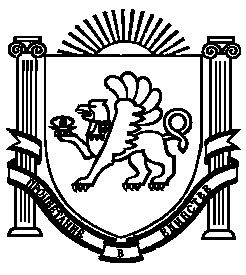 